3o Εφηβικό Κυνήγι Θησαυρού – διοργάνωση 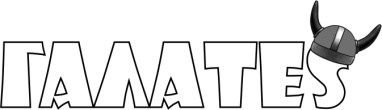 ΥΠΕΥΘΥΝΗ ΔΗΛΩΣΗ ΓΟΝΕΑ Ο/Η υπογραφ ………………………………………………………………………………………………… πατέρας /μητέρα τ…………………………………………………………………………………………………………………………………………, μαθητ…………… του …………………… Γυμνασίου …………………………………………… δηλώνω υπεύθυνα ότι επιθυμώ το παιδί μου να λάβει μέρος με αποκλειστικά δική μου ευθύνη στο 3ο ΕΦΗΒΙΚΟ ΚΥΝΗΓΙ ΘΗΣΑΥΡΟΥ για ΜΑΘΗΤΕΣ ΓΥΜΝΑΣΙΩΝ, που θα γίνει στην Παλιά Πόλη στις 28 Ιανουαρίου 2018, δεχόμενος/η ανεπιφύλακτα τους όρους που θα τεθούν από τη διοργανώτρια ομάδα Γαλάτες. Ρέθυμνο    /       /2018 										Ο/Η δηλ……… Παρακαλούμε η παρούσα δήλωση να παραδοθεί συμπληρωμένη, για κάθε μέλος της ομάδας, από τον υπεύθυνο ενήλικα κάθε ομάδας μαζί με τη δήλωση συμμετοχής της ομάδας στο Γραφείο Πολιτισμού Ρεθύμνου – Κ.Ε.ΔΗ.Ρ